								Rumelange, le 3 mars 2018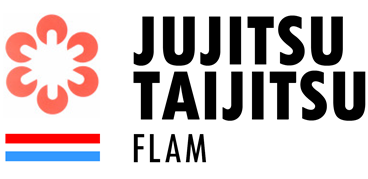 CR de la Réunion du Comité  JJ/TJ du 1er mars 2018Participants: Norbert Baecker, Michel Kraus, Alberico Micucci, Andy Huberty, Excusés: Georges Hansen, Jörg Günster, Luc Kuborn, Andrea De Maria, Mike ReschInvité : Jeng Wahl, Nihon Taijitsu StrassenEntrevue avec Jeng Wahl concernant le Congrès mondial du Nihon Taijitsu au LuxembourgJeng Wahl nous a présenté un projet pour le déroulement et le budget du Congrès mondial du Nihon Tai le 7, 8, et 9 avril 2018 au Luxembourg. Le Comité donne son accord pour le programme et met à disposition les moyens financiers nécessaires.Discussion sur les prévisions budgétaires des différents JitsuLe Comité discute sur la répartition des moyens financiers pour l’année 2018.  Sont pris en considération les dépenses pour les Stages Préparation CN,le congrès mondial du Nihon Taijitsu en avril, les organisations de séminaires  internationaux au Luxembourg, les déplacements pour congrès et stages à l’étranger, les formations et compétitions BJJ. Accord provisoire pour la somme de 5000 Euros pour le BJJ. Mike Resch, coordinateur BJJ, étant empêché pour des raisons professionnelles, nous fournira les prévisions budgétaires prochainement.Les recettes des participations aux stages organisés ne sont pas énumérées ce qui nous donne un certaine marge de manœuvre.Le Comité a été contacté par le Alex Ryu Jitsu de la Wisdom Dragon Académie de Diekirch pour le financement partiel d’un déplacement au Championnat : 8º WORLD ALL STYLES CHAMPIONSHIPS & FICD le22, 23, 24, 25 mars 2018.Norbert Baecker est chargé de contacter le club pour avoir des renseignements supplémentaires, demandés par le Comité, avant qu’une décision soit prise.Carnet de StageLe comité finalise les modalités du Carnet de Stage avec lequel il règle les conditions d’admission aux passages de Grade Dan., et charge M. Michel Kraus et Alberico Micucci de trouver un moyen pour imprimer les carnets et de distribution aux clubsLes listes de présence des stages antérieurs resteront valables jusqu’à l’introduction définitive du Carnet (probablement en septembre 2018)Nouveau Règlement interne commun Jujitsu-Taijitsu-Nihon Taijitsu- Kyusho Jitsu- Brazilian JiujitsuLe projet sur le règlement a été finalisé et sera envoyé à Mme Martine Schaeffer, avocat, membre du Nihon Taijitsu Strassen  pour contrôle et correction.Réunion d’Information des sections et clubsUne réunion d’information sur le Carnet de Stage et le nouveau Règlement commun sera organisée en temps utile.Commission Brazilian JiujitsuLe Comité approuve la composition du Comité Brazilian Jiujitsu :Commission Organisation/PromotionLa composition commission a été admise comme suit :Remarque: les membres du Comité JJ/TJ et les coordinateurs des différents Jitsu seront intégrés selon besoin.Administrateur du Site Internet FLAM/JujitsuLes Clubs seront contactés en vue de trouver un administrateur commun pour le site FLAM/Jujitsu.Candidature de Norbert Baecker Vice-Président FLAMLe Comité Jujitsu/Taijitsu soutient la candidature de Norbert Baecker pour le poste de Vice-Président à l’occasion des élections à  l’Assemblée Générale de la FLAM le 20 mars 2018.Pour le Comité Jujitsu/TaijitsuSigné : Andy Huberty, sécrétaireNom PrénomCLUBPrésidentAguileraBartolomeTeam ImpactVice-PrésidentRibeiroFabrizioCarlson Gracie LuxembourgSecrétaireResch DiasMikePatrickAres BJJ LuxembourgCarlson Gracie LuxembourgTrésorierMeloJerryanTeam ImpactAdministrateurDiasPatrickCarlson Gracie LuxembourgNom PrénomCLUBMicucci AlbericoJudo Club EttelbrückMembre Comité JJ/TJGünsterJörgJJJC BonnevoieMembre Comité JJ/TJKuborn LucJJJC BonnevoieMembre Comité JJ/TJRauchsGastonJJJC BonnevoieZehnerJarnoJJJC DudelangeSantos Teixeira MelissaCarlson Gracie LuxembourgBlomme DanickDanickCarlson Gracie Luxembourg